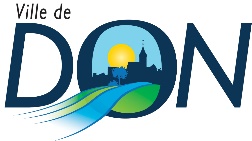 Demande de dépôt de benne Votre dossier doit être acheminé en mairie au minimum 7 jours ouvrés avant la date prévisionnelle d’intervention sur le domaine public Demandeur : Je soussigné(e), Mme-M. (rayer la mention inutile) Nom :………………….  Prénom :…………….........  en qualité de (propriétaire, locataire) ………………………………………………………………………….. Domicilié(e) : ……………………………………………………………………………………………………… Tél : …………………………………………. Mail : …………………………………………………………….. Sollicite l’autorisation de déposer une benne sur le domaine public. Entreprise réalisant les travaux :  Nom : ………………………………………………………………………………………………………………. Adresse : ………………………………………………………………………………………………………….. ………………………………………………………………………………………………………………………. Téléphone : ……………………… FAX : …………………………..   Mail : ………………………………….. Caractéristiques des travaux : Adresse des travaux : ……………………………………………………………………………………………. Référence du permis de construire ou déclaration préalable, s’il y a lieu …………………………………. Dimension de la benne (L x l) : ………………………………………………………………………………… Date du début de chantier : ………………………  Date de fin de chantier : ………………………………. Nombre d’emplacement(s) de stationnement neutralisé(s) : ………………………………………………… L’occupation du domaine public se fera uniquement après autorisation de la commune. Date et signature du demandeur :  La demande est à déposer à : Mairie de DON Service Police Municipale 1 rue de la Deûle59272 DON Vous pouvez également transmettre par courrier à l’adresse précitée ci-dessus ou par mail à : police@villededon.fr 